RAKETA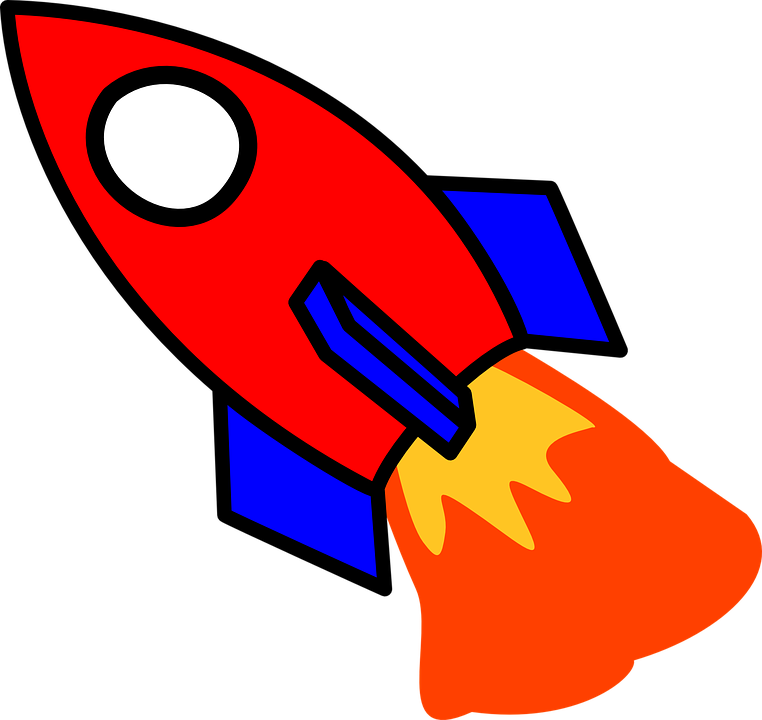 RAKETA JE NAŠE LOĎ,NEBOJ SE A S NÁMI POJĎ!NASTARTUJEM MOTORY,VYLETÍME NAD HORY.AŽ KE SLUNCI POLETÍME,MY SE VŮBEC NEBOJÍME.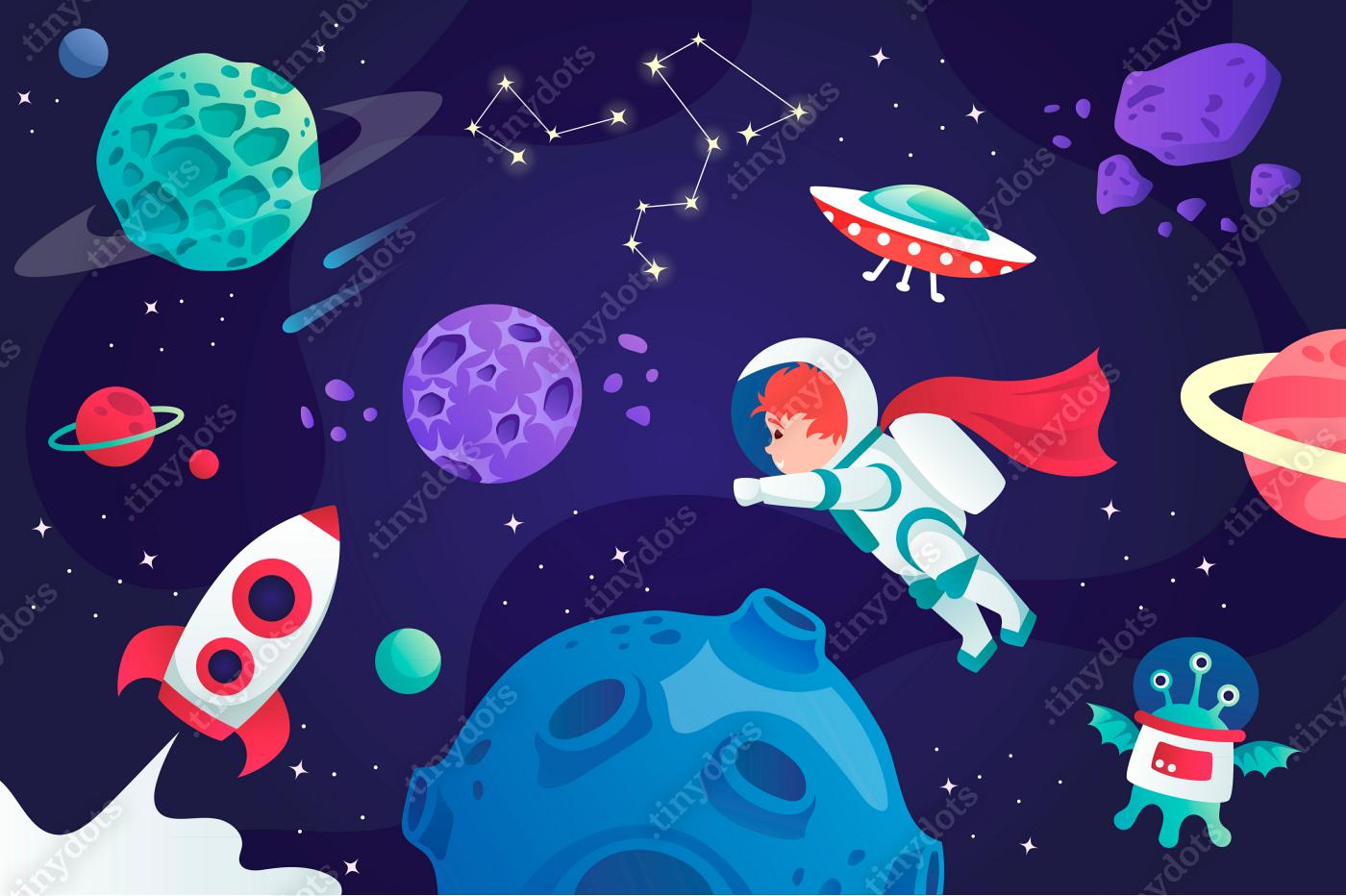 